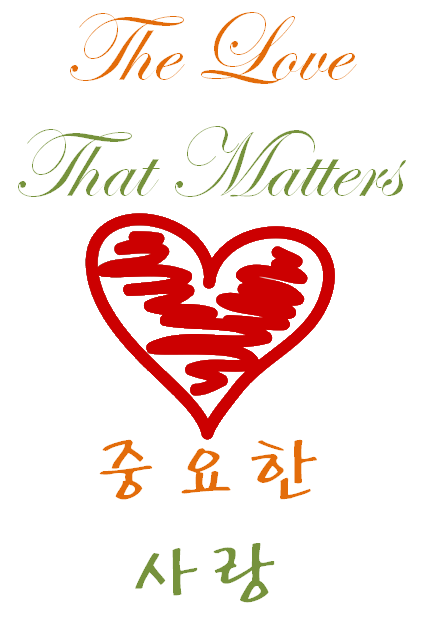 12.09.12, 6pm서로에게 부흥 집회
To One Another Revival Conferencehttp://www.thelovethatmatters.comGod’s love never fails
하나님의 사랑은 결코 부족하지 않습니다God Loves Us
하나님은 우리를 사랑하십니다The Gospel is His Promise to Us
복음은 우리에게 하나님이 주신 약속입니다Salvation is to be a Rest, not a Test
구원이란 시험이 아닌 휴식입니다Forgiveness, He already did that
용서는 벌써 하셨어요Yes, you are accepted just as you are
당신을 하나님이 지금 모습 그대로 받아드립니다Therefore, since we have been made right in God’s sight by faith, we have peace with God because of what Jesus Christ our Lord has done for us. Because of our faith, Christ has brought us into this place of undeserved privilege where we now stand, and we confidently and joyfully look forward to sharing God’s glory.그러므로 우리가 믿음으로 의롭다는 인정을 받아 우리 주 예수 그리스도를 통해 하나님과 화목하게 되었습니다. 그리고 우리는 그분을 통해 오늘날 우리가 누리고 있는 이런 은혜를 믿음으로 경험하게 되었습니다. 그래서 우리는 하나님의 영광에 참여할 희망 가운데서 기뻐하고 있습니다.로마서 (Romans) 5:1-2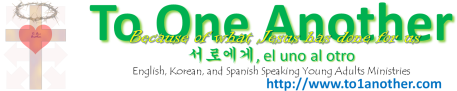 12.09.12, 6pm서로에게 부흥 집회
To One Another Revival Conferencehttp://www.thelovethatmatters.comGod’s love never fails
하나님의 사랑은 결코 부족하지 않습니다God Loves Us
하나님은 우리를 사랑하십니다The Gospel is His Promise to Us
복음은 우리에게 하나님이 주신 약속입니다Salvation is to be a Rest, not a Test
구원이란 시험이 아닌 휴식입니다Forgiveness, He already did that
용서는 벌써 하셨어요Yes, you are accepted just as you are
당신을 하나님이 지금 모습 그대로 받아드립니다Therefore, since we have been made right in God’s sight by faith, we have peace with God because of what Jesus Christ our Lord has done for us. Because of our faith, Christ has brought us into this place of undeserved privilege where we now stand, and we confidently and joyfully look forward to sharing God’s glory.그러므로 우리가 믿음으로 의롭다는 인정을 받아 우리 주 예수 그리스도를 통해 하나님과 화목하게 되었습니다. 그리고 우리는 그분을 통해 오늘날 우리가 누리고 있는 이런 은혜를 믿음으로 경험하게 되었습니다. 그래서 우리는 하나님의 영광에 참여할 희망 가운데서 기뻐하고 있습니다.로마서 (Romans) 5:1-212.09.12, 6pm서로에게 부흥 집회
To One Another Revival Conferencehttp://www.thelovethatmatters.comGod’s love never fails
하나님의 사랑은 결코 부족하지 않습니다God Loves Us
하나님은 우리를 사랑하십니다The Gospel is His Promise to Us
복음은 우리에게 하나님이 주신 약속입니다Salvation is to be a Rest, not a Test
구원이란 시험이 아닌 휴식입니다Forgiveness, He already did that
용서는 벌써 하셨어요Yes, you are accepted just as you are
당신을 하나님이 지금 모습 그대로 받아드립니다Therefore, since we have been made right in God’s sight by faith, we have peace with God because of what Jesus Christ our Lord has done for us. Because of our faith, Christ has brought us into this place of undeserved privilege where we now stand, and we confidently and joyfully look forward to sharing God’s glory.그러므로 우리가 믿음으로 의롭다는 인정을 받아 우리 주 예수 그리스도를 통해 하나님과 화목하게 되었습니다. 그리고 우리는 그분을 통해 오늘날 우리가 누리고 있는 이런 은혜를 믿음으로 경험하게 되었습니다. 그래서 우리는 하나님의 영광에 참여할 희망 가운데서 기뻐하고 있습니다.로마서 (Romans) 5:1-2